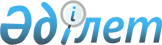 «Техникалық-экономикалық негіздемелерін әзірлеуді немесе түзетуді, сондай-ақ қажетті сараптамалар жүргізуді қаржыландыру Қазақстан Республикасы Қаржы министрлігінің 2011 жылға арналған бөлінетін 004 «Республикалық бюджеттік инвестициялық жобалардың техникалық-экономикалық негіздемесін әзірлеу немесе түзету, сондай-ақ қажетті сараптамалар жүргізу» бюджеттік бағдарламасының қаражаты есебінен жүзеге асырылатын бюджеттік инвестициялық жобалардың тізбесін бекіту туралы» Қазақстан Республикасы Үкіметінің 2011 жылғы 30 маусымдағы № 732 қаулысына өзгерістер енгізу туралыҚазақстан Республикасы Үкіметінің 2011 жылғы 19 қарашадағы № 1354 Қаулысы

      Қазақстан Республикасының Үкіметі ҚАУЛЫ ЕТЕДІ:



      1. «Техникалық-экономикалық негіздемелерін әзірлеуді немесе түзетуді, сондай-ақ қажетті сараптамалар жүргізуді қаржыландыру Қазақстан Республикасы Қаржы министрлігінің 2011 жылға арналған бөлінетін 004 «Республикалық бюджеттік инвестициялық жобалардың техникалық-экономикалық негіздемесін әзірлеу немесе түзету, сондай-ақ қажетті сараптамалар жүргізу» бюджеттік бағдарламасының қаражаты есебінен жүзеге асырылатын бюджеттік инвестициялық жобалардың тізбесін бекіту туралы» Қазақстан Республикасы Үкіметінің 2011 жылғы 30 маусымдағы № 732 қаулысына мынадай өзгерістер енгізілсін:



      тақырыбы мынадай редакцияда жазылсын:



      «Техникалық-экономикалық негіздемелерін әзірлеуді немесе түзетуді, сондай-ақ қажетті сараптамаларын жүргізуді қаржыландыру Қазақстан Республикасы Экономикалық даму және сауда министрлігінің 2011 жылға арналған бөлінетін 004 «Бюджеттік инвестициялық және концессиялық жобалардың техникалық-экономикалық негіздемесін әзірлеу немесе түзету, сондай-ақ қажетті сараптамалар жүргізу, концессиялық жобаларды консультациялық сүйемелдеу» бюджеттік бағдарламасының қаражаты есебінен жүзеге асырылатын бюджеттік инвестициялық және концессиялық жобалардың, концессиялық жобаларды консультациялық сүйемелдеу жөніндегі қызметтердің тізбесін бекіту туралы»;



      1-тармақ мынадай редакцияда жазылсын:



      «Қоса беріліп отырған техникалық-экономикалық негіздемелерін әзірлеуді немесе түзетуді, сондай-ақ қажетті сараптамаларын жүргізуді қаржыландыру Қазақстан Республикасы Экономикалық даму және сауда министрлігінің 2011 жылға арналған бөлінетін 004 «Бюджеттік инвестициялық және концессиялық жобалардың техникалық-экономикалық негіздемесін әзірлеу немесе түзету, сондай-ақ қажетті сараптамалар жүргізу, концессиялық жобаларды консультациялық сүйемелдеу» бюджеттік бағдарламасының қаражаты есебінен жүзеге асырылатын бюджеттік инвестициялық және концессиялық жобалардың, концессиялық жобаларды консультациялық сүйемелдеу жөніндегі қызметтердің тізбесі бекітілсін.»;



      көрсетілген қаулымен бекітілген техникалық-экономикалық негіздемелерін әзірлеуді немесе түзетуді, сондай-ақ қажетті сараптамалар жүргізуді қаржыландыру Қазақстан Республикасы Қаржы министрлігінің 2011 жылға арналған бөлінетін 004 «Республикалық бюджеттік инвестициялық жобалардың техникалық-экономикалық негіздемесін әзірлеу немесе түзету, сондай-ақ қажетті сараптамалар жүргізу» бюджеттік бағдарламасының қаражаты есебінен жүзеге асырылатын бюджеттік инвестициялық жобалардың тізбесі осы қаулының қосымшасына сәйкес жаңа редакцияда жазылсын.



      2. Осы қаулы қол қойылған күнінен бастап қолданысқа енгізіледі.      Қазақстан Республикасының

      Премьер-Министрі                                  К. Мәсімов

Қазақстан Республикасы

Үкіметінің      

2011 жылғы 19 қарашадағы

№ 1354 қаулысына  

қосымша      

Қазақстан Республикасы

Үкіметінің      

2011 жылғы 30 маусымдағы

№ 732 қаулысымен 

бекітілген      

Техникалық-экономикалық негіздемелерін әзірлеуді немесе

түзетуді, сондай-ақ қажетті сараптамаларын жүргізуді

қаржыландыру Қазақстан Республикасы Экономикалық даму және

сауда министрлігінің 2011 жылға арналған бөлінетін 004

«Бюджеттік инвестициялық және концессиялық жобалардың

техникалық-экономикалық негіздемесін әзірлеу немесе түзету,

сондай-ақ қажетті сараптамалар жүргізу, концессиялық жобаларды

консультациялық сүйемелдеу» бюджеттік бағдарламасының қаражаты

есебінен жүзеге асырылатын бюджеттік инвестициялық және

концессиялық жобалардың, концессиялық жобаларды консультациялық

сүйемелдеу жөніндегі қызметтердің тізбесі
					© 2012. Қазақстан Республикасы Әділет министрлігінің «Қазақстан Республикасының Заңнама және құқықтық ақпарат институты» ШЖҚ РМК
				Р/с

№Жобаның атауыРеспубликалық бюджеттік инвестициялық жобалардың техникалық-экономикалық негіздемелерін әзірлеуді немесе түзетуді, сондай-ақ қажетті сараптамаларын жүргізуді қаржыландыру көлемі (мың теңге)Концессиялық жобалардың техникалық-экономикалық негіздемелерін әзірлеуді немесе түзетуді, сондай-ақ қажетті сараптамаларын жүргізуді қаржыландыру көлемі (мың теңге)Концессиялық жобаларды консультациялық сүйемелдеуді қаржыландыру көлемі (мың теңге)123451ҚБПҮҚазақстан Республикасы Индустрия және жаңа технологиялар министрлігіҚазақстан Республикасы Индустрия және жаңа технологиялар министрлігіҚазақстан Республикасы Индустрия және жаңа технологиялар министрлігіҚазақстан Республикасы Индустрия және жаңа технологиялар министрлігіҚазақстан Республикасы Индустрия және жаңа технологиялар министрлігі2«Ақпараттық технологиялар паркі» арнайы экономикалық аймағын дамыту жөніндегі жобаның техникалық-экономикалық негіздемесін түзету53 549Қазақстан Республикасы Туризм және спорт министрлігіҚазақстан Республикасы Туризм және спорт министрлігіҚазақстан Республикасы Туризм және спорт министрлігіҚазақстан Республикасы Туризм және спорт министрлігіҚазақстан Республикасы Туризм және спорт министрлігі3Арнайы экономикалық аймақ шекараларында ерекше қорғалатын табиғи аумақтардың жерін «Бурабай» МҮТП аумағындағы босалқы жерге ауыстырудың техникалық-экономикалық негіздемесін әзірлеу7 199Қазақстан Республикасы Мемлекеттік қызмет істері агенттігіҚазақстан Республикасы Мемлекеттік қызмет істері агенттігіҚазақстан Республикасы Мемлекеттік қызмет істері агенттігіҚазақстан Республикасы Мемлекеттік қызмет істері агенттігіҚазақстан Республикасы Мемлекеттік қызмет істері агенттігі4Мемлекеттік қызмет персоналын басқарудың «е-қызмет» автоматтандырылған жүйесін құруға арналған техникалық- экономикалық негіздемені әзірлеу19 875Қазақстан Республикасы Көлік және коммуникация министрлігіҚазақстан Республикасы Көлік және коммуникация министрлігіҚазақстан Республикасы Көлік және коммуникация министрлігіҚазақстан Республикасы Көлік және коммуникация министрлігіҚазақстан Республикасы Көлік және коммуникация министрлігі5«Теңізшінің жеке куәлігін жасау, беру және бақылау жүйесі» жобасының техникалық- экономикалық негіздемесін әзірлеу4 6756«Жүк көлік құралдарын қозғалыста өлшеудің кешенді интеграцияланған автоматтандырылған жүйесі» жобасын енгізуге техникалық-экономикалық негіздеме әзірлеу3 9687«Ақтау халықаралық теңіз сауда портын солтүстік бағытта кеңейту. Құрғақ жүк айлақтары және инфрақұрылым объектілері» жөніндегі жобаның техникалық-экономикалық негіздемесін әзірлеу24 092Қазақстан Республикасы Білім және ғылым министрлігіҚазақстан Республикасы Білім және ғылым министрлігіҚазақстан Республикасы Білім және ғылым министрлігіҚазақстан Республикасы Білім және ғылым министрлігіҚазақстан Республикасы Білім және ғылым министрлігі8«М.В. Ломоносов атындағы Мәскеу мемлекеттік университетінің қазақстандық филиалы үшін Л.Н. Гумилев атындағы Еуразия ұлттық университетінің оқу корпусын салу» жобасының техникалық-экономикалық негіздемесін әзірлеу33 365Қазақстан Республикасы Төтенше жағдайлар министрлігіҚазақстан Республикасы Төтенше жағдайлар министрлігіҚазақстан Республикасы Төтенше жағдайлар министрлігіҚазақстан Республикасы Төтенше жағдайлар министрлігіҚазақстан Республикасы Төтенше жағдайлар министрлігі9«Халықаралық шекара маңы ынтымақтастығы орталығы (ХШЫО) ауданындағы Қорғас өзенінде қорғану құрылыстарын және «Қорғас» кеденінің ғимараттарын салу» жобасының техникалық-экономикалық негіздемесін түзету36 000Қазақстан Республикасы Жер ресурстарын басқару агенттігіҚазақстан Республикасы Жер ресурстарын басқару агенттігіҚазақстан Республикасы Жер ресурстарын басқару агенттігіҚазақстан Республикасы Жер ресурстарын басқару агенттігіҚазақстан Республикасы Жер ресурстарын басқару агенттігі10«Мемлекеттік жер кадастрының автоматтандырылған ақпараттық жүйесі» жобасының техникалық-экономикалық негіздемесін түзету15 000Қазақстан Республикасы Ұлттық ғарыш агенттігіҚазақстан Республикасы Ұлттық ғарыш агенттігіҚазақстан Республикасы Ұлттық ғарыш агенттігіҚазақстан Республикасы Ұлттық ғарыш агенттігіҚазақстан Республикасы Ұлттық ғарыш агенттігі11«Ғылыми-технологиялық мақсаттағы ғарыш жүйесін жасау» жобасының техникалық-экономикалық негіздемесін әзірлеу35 933Жиыны:229 38924 0920